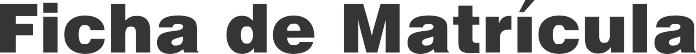 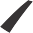 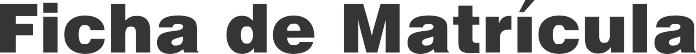 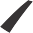 Dados do Trabalhador do Comércio de Bens, Serviços e Turismo.Credencial do Sesc:	1  Nova	2   Renovada	Nº matrícula no Sesc:    	1 CPF: 	2 Nome:  	 	   3  Data de Nascimento: 	/	/	4 SexoMasculinoFeminino6  CEP: 	7  Endereço:   	Complemento: 	8  Cidade/Satélite: 	9  UF:  	Escolaridade:  16Habitação:	1Sem escolaridade	2 Ens. Médio Comp.   7Própria	2AnalfabetoEns. Médio Incomp. AlugadaAlfabetizado8 Sup. CompletoPensãoFund. Comp.	59 Sup. Incompleto4 GratuitaFund. Incomp.12  RG: 	Órgão emissor: 	13 Cidade de nasc.: 	14 UF:   	Tel. Celular.: 	Tel. Trabalho: 	Tel. Resid.:   	Nome do pai:  	Nome da mãe:  	Carteira profissional nº 	Série: 	19 Renda bruta:  	20  Cargo:	21 Data de admissão: 	/ 	/	22 E-mail:  	Assinatura: 	